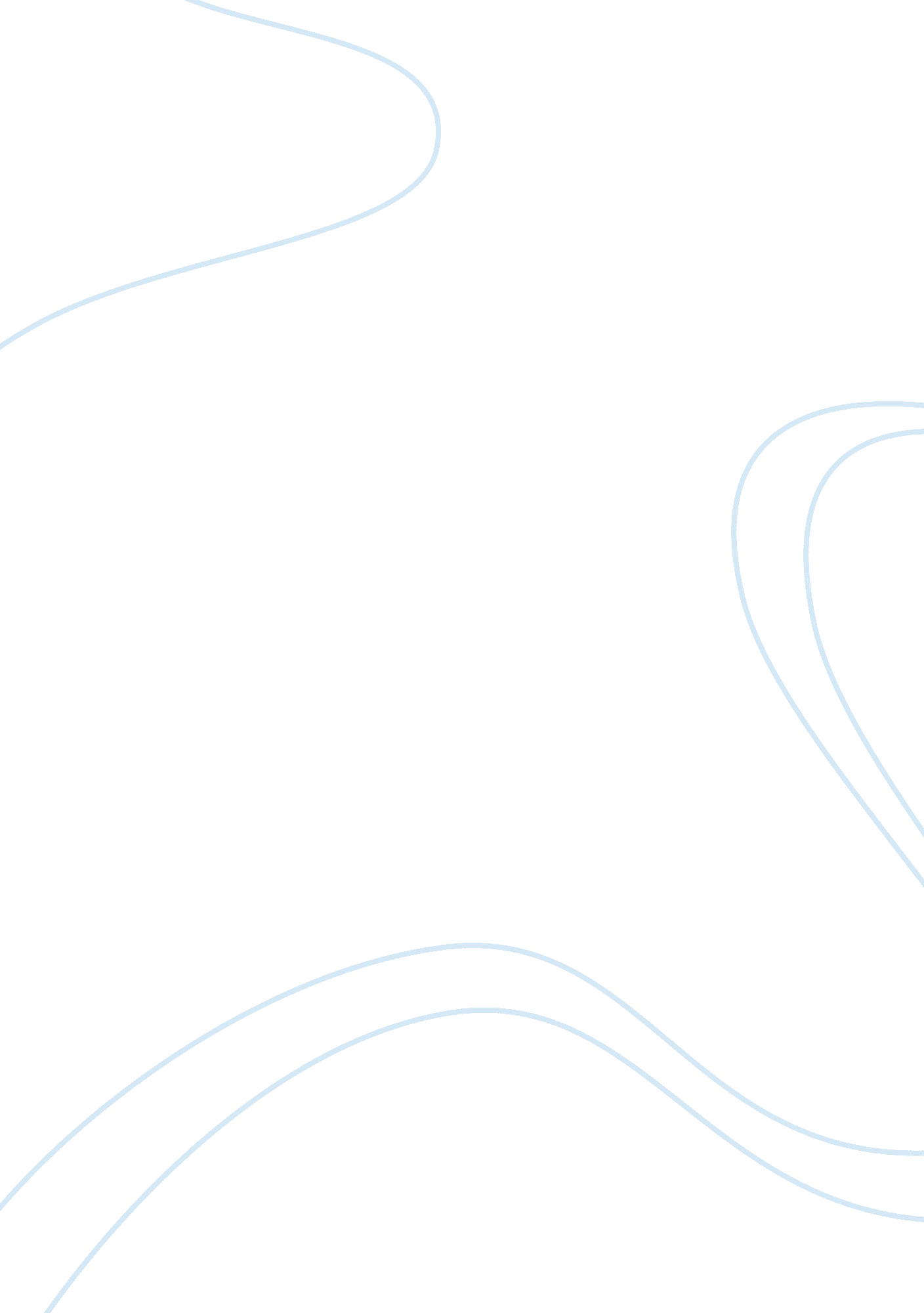 Intelligence reframed article review exampleWar, Intelligence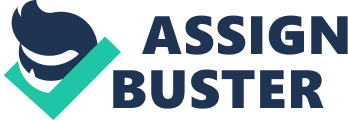 The theory of multiple intelligence has developed for many decades. As a matter of fact, the understanding of the human mind can be very complex; hence, it has taken decades to research and comprehend in human mind. The most studied fields to help in understanding human faculties include neurology, psychology, sociology, anthropology as well as biology. In order to understand the human mind, it is crucial to define intelligence, which refers to the ability to create products, as well as solve problems, which are valued within various cultural settings. The conceptualization of the term intelligence changes, but it is clear that intelligence cannot be counted or seen. They entail the potentials, which are mostly neural which can be activated or not depending on cultural values (Myers, 2013). The approaches used by the author was different, which entailed eight different criteria. These criteria include the potential of isolation by brain damage, evolutionary plausibility and evolution history, identifiable set of operations, susceptibility to the system of encoding symbols, distinct developmental history, existence of idiot prodigies and savants, support from the experimental psychological tasks, as well as support from the psychological findings. Everyone is equipped with the intellectual potential and uniqueness that one can connect and mobilize accordingly. 
Certainly, the article addresses crucial issues that help in understanding intelligence. Perhaps, the eight criteria that the author uses and bases the arguments are components that in one way or another related to intelligence. As a matter of fact, I concur with the claims that is raised on issues of intelligence (Myers, 2013). Based on human nature it is evident that each one of us has his own intelligence that is unique to everyone. The development of human resources depends mostly by how we handle them based on the level of intelligence that human beings have. Intelligence cannot be by itself be termed as immoral or moral. References Myers, D. G. (2013). Psychology in Modules (10th ed.). New York, NY: Worth Publishers 